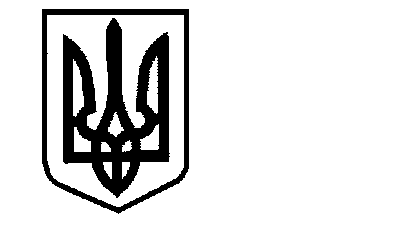 УКРАЇНА Хмільницька міська радаВінницької областіР І Ш Е Н Н Я №____ ________2023 року  	                                ___ сесія міської ради 8 скликанняПро внесення змін до рішення 49 сесії міської ради 7 скликання від 08.06.2018 року №1519 «Про затвердження Положенняпро діяльність аукціонної комісіїз приватизації об’єктів комунальної власностіХмільницької міської територіальної громади» (зі змінами)Враховуючи кадрові зміни у виконавчих органах Хмільницької міської ради, відповідно до Закону України «Про приватизацію державного і комунального майна», керуючись ст.26,59,60 Закону України «Про місцеве самоврядування в Україні», міська рада В И Р І Ш И Л А:  Внести зміни до рішення 49 сесії Хмільницької міської ради 7    скликання від 08.06.2018 року №1519 «Про затвердження положення    про діяльність аукціонної комісії з приватизації об’єктів комунальної   власності Хмільницької міської територіальної громади» а саме:      -  затвердити склад аукціонної комісії з приватизації об’єктів    комунальної власності Хмільницької міської територіальної    громади, в новій редакції.   П.2 рішення 49 сесії Хмільницької міської ради 7 скликання від     року №1519 визнати таким, що втратило чинність.   Архівному відділу Хмільницької міської ради відобразити втрату     чинності рішення 49 сесії Хмільницької міської ради 7 скликання від     08.06.2018 року №1519 «Про затвердження положення про діяльність   аукціонної комісії з приватизації об’єктів комунальної власності   Хмільницької міської територіальної громади».  Контроль за виконанням цього рішення покласти на постійну комісію міської ради з питань планування соціально-економічного розвитку, бюджету, фінансів, підприємництва, торгівлі та послуг, інвестиційної та регуляторної політики (Юрій КОНДРАТОВЕЦЬ) та постійну комісію міської ради з питань житлово-комунального господарства, благоустрою, комунальної власності, енергозбереження (Михайло ПЕТРОВСЬКИЙ).Міський голова                                                    Микола ЮРЧИШИНДодаток  1
до рішення    сесії міської ради 8 скликаннявід____________р. №______Склад аукціонної комісії з приватизації об’єктів комунальноївласності Хмільницької міської територіальної громадиРедчик Сергій Борисович – заступник міського голови з питань діяльності виконавчих органів міської ради, голова комісії;Сташко Андрій Володимирович – заступник міського голови з питань діяльності виконавчих органів міської ради, заступник голови комісії;Києнко Галина Григорівна – начальник  управління житлово-комунального господарства та комунальної власності міської ради, секретар комісії;члени комісії:Буликова Надія Анатоліївна  – начальник юридичного відділу міськоїради;Олійник Олександр Анатолійович  – начальник управління містобудування і архітектури, головний архітектор міста;Підвальнюк Юрій Григорович – начальник управління агроекономічного розвитку та євроінтеграції міської ради;Тишкевич Світлана Вікторівна – начальник управління земельних відносин міської ради;Кондратовець Юрій Григорович – голова постійної комісії міської ради з питань планування соціально-економічного розвитку, бюджету, фінансів, підприємництва, торгівлі та послуг, інвестиційної та регуляторної політики, депутат Хмільницької міської ради 8 скликання. (за згодою);Кубряк Олександр Васильович -  член постійної комісії міської ради з питань планування соціально-економічного розвитку, бюджету, фінансів, підприємництва, торгівлі та послуг, інвестиційної та регуляторної політики, депутат Хмільницької міської ради 8 скликання. (за згодою);Прокопович Юрій Іванович - член постійної комісії міської ради з питань житлово-комунального господарства, благоустрою, комунальної власності, енергозбереження, депутат Хмільницької міської ради 8 скликання. (за згодою).Секретар міської ради                                                            Павло КРЕПКИЙ